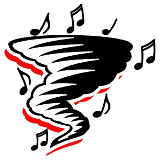 Clearwater High               School BandItems You Need to BringYour Instrument with Reeds and Mouthpieces Light colored T-Shirts, Tank Tops or Sleeveless ShirtsShorts:  Comfortable – NO Jeans and NO Long PantsSocks and Comfortable Sneaker Style Shoes – NO Sandals and NO Flip FlopSunglasses and/or HatSunscreen:  Sweat proof is the bestChap-stickWater and/or Gatorade:  It is VERY important to stay hydrated!!Please mark your name on it and bring LOTS of it.Pencils:  Sharpened with erasersHighlighters3-Ring Binder:  To create your Drill BookPage ProtectorsExtra Long Shoelace:  For your Drill BookGood Attitude  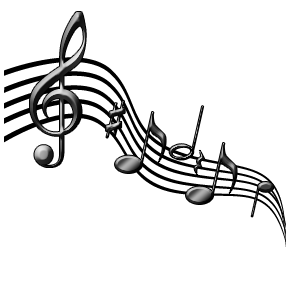 